   台北市不動產仲介經紀商業同業公會 函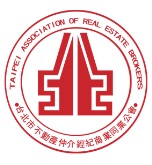                                                 公會地址：110台北市信義區基隆路1段111號8F-1                                                公會網址：http://www.taipeihouse.org.tw/                                                電子郵址：taipei.house@msa.hinet.net                                                聯絡電話：2766-0022傳真：2760-2255         受文者：各會員公司 發文日期：中華民國111年9月8日發文字號：北市房仲立字第111109號速別：普通件密等及解密條件或保密期限：附件： 主旨：內政部營建署來函有關為推動社會住宅包租代管計畫及相關政策，與中華民國租賃住宅房東服務總會合作舉辦之包租代管暨300億元租金補貼焦點團體說明會，訂於111年9月21日假兆基商務中心和平館大講堂舉辦，活動流程如附件，敬請踴躍報名參加，轉發會員公司，請 查照。說明：依據內政部營建署111年9月5日營署土字第1111186466號函辦理。內政部營建署函文詳如附件。正本：各會員公司副本：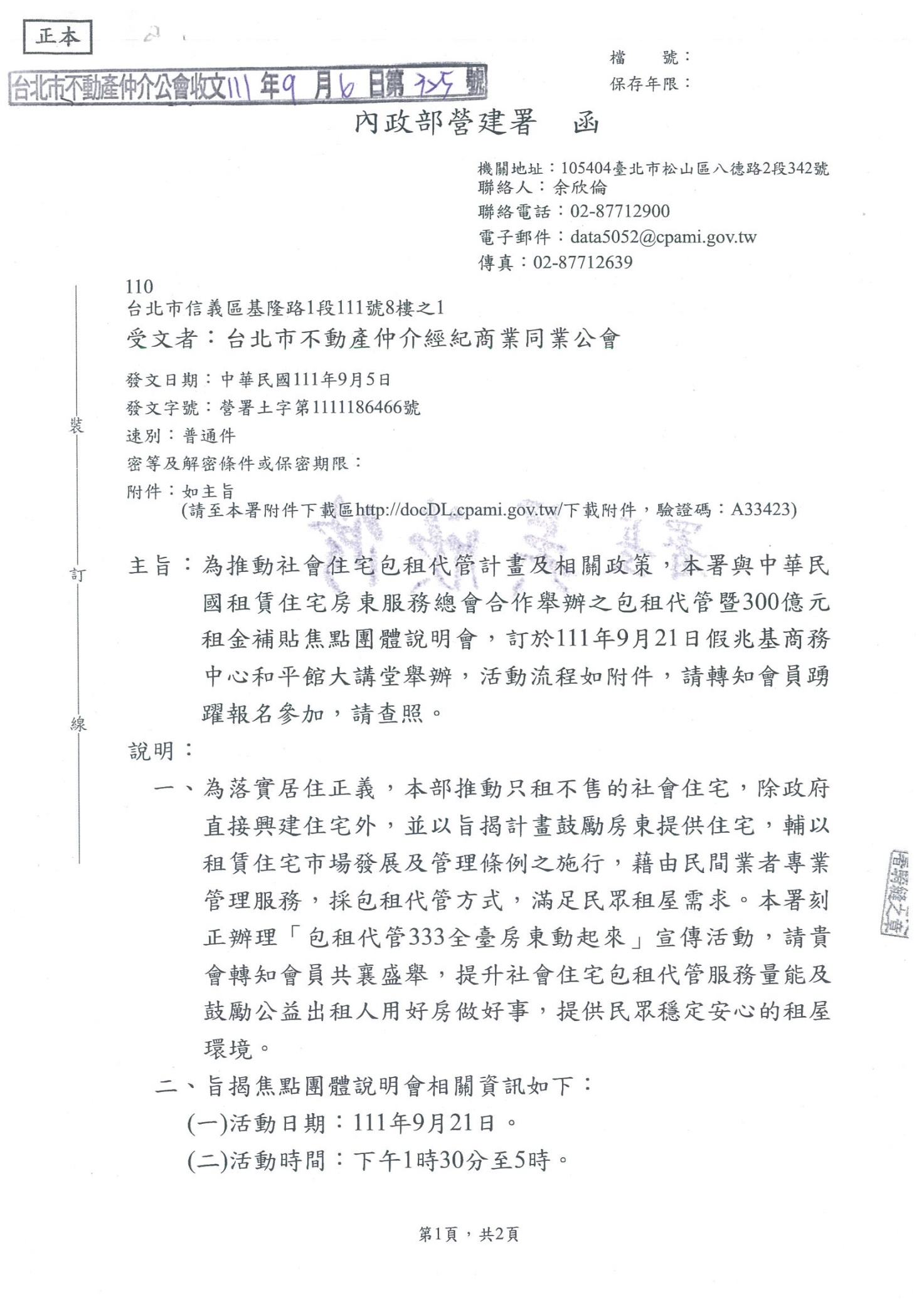 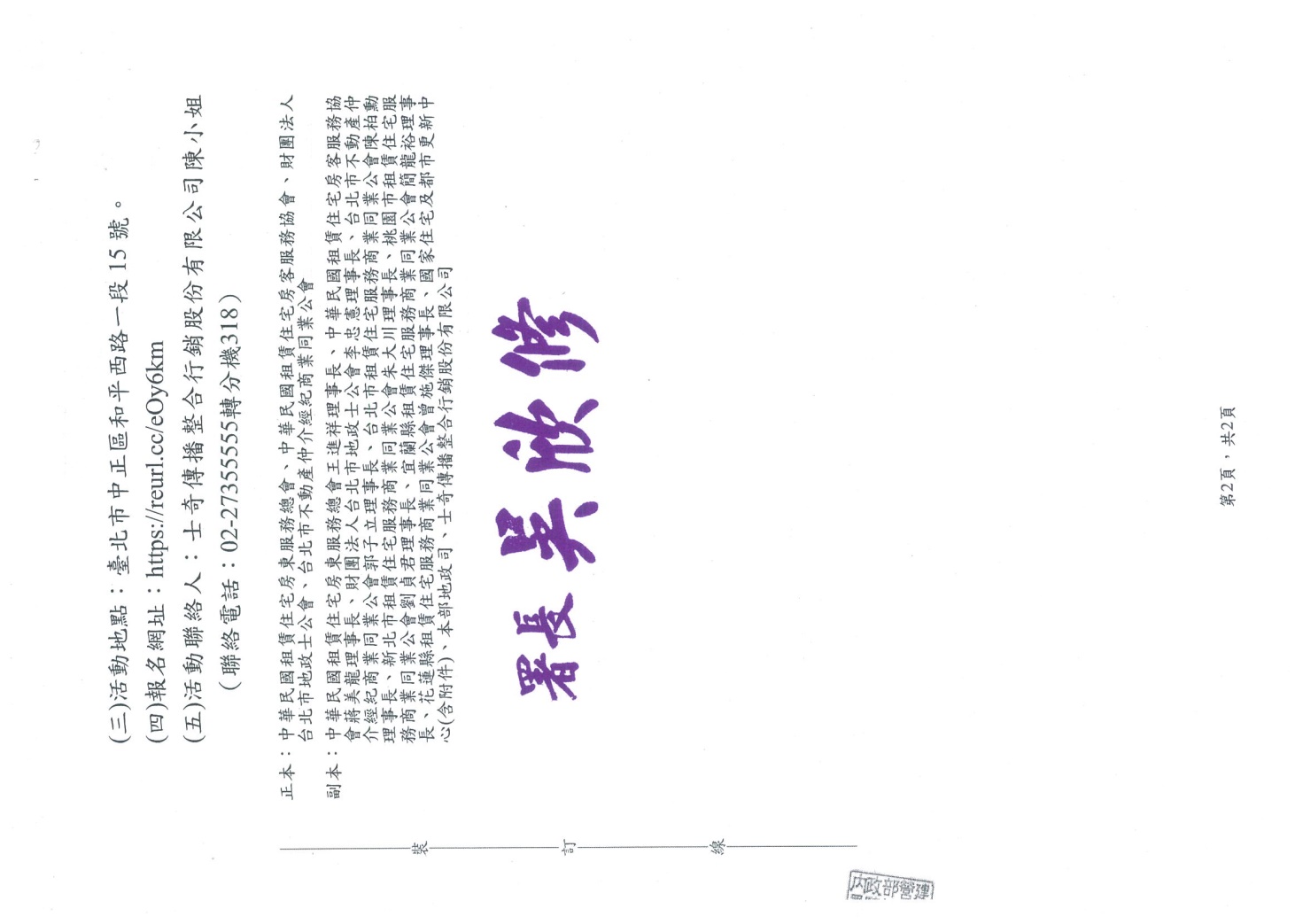 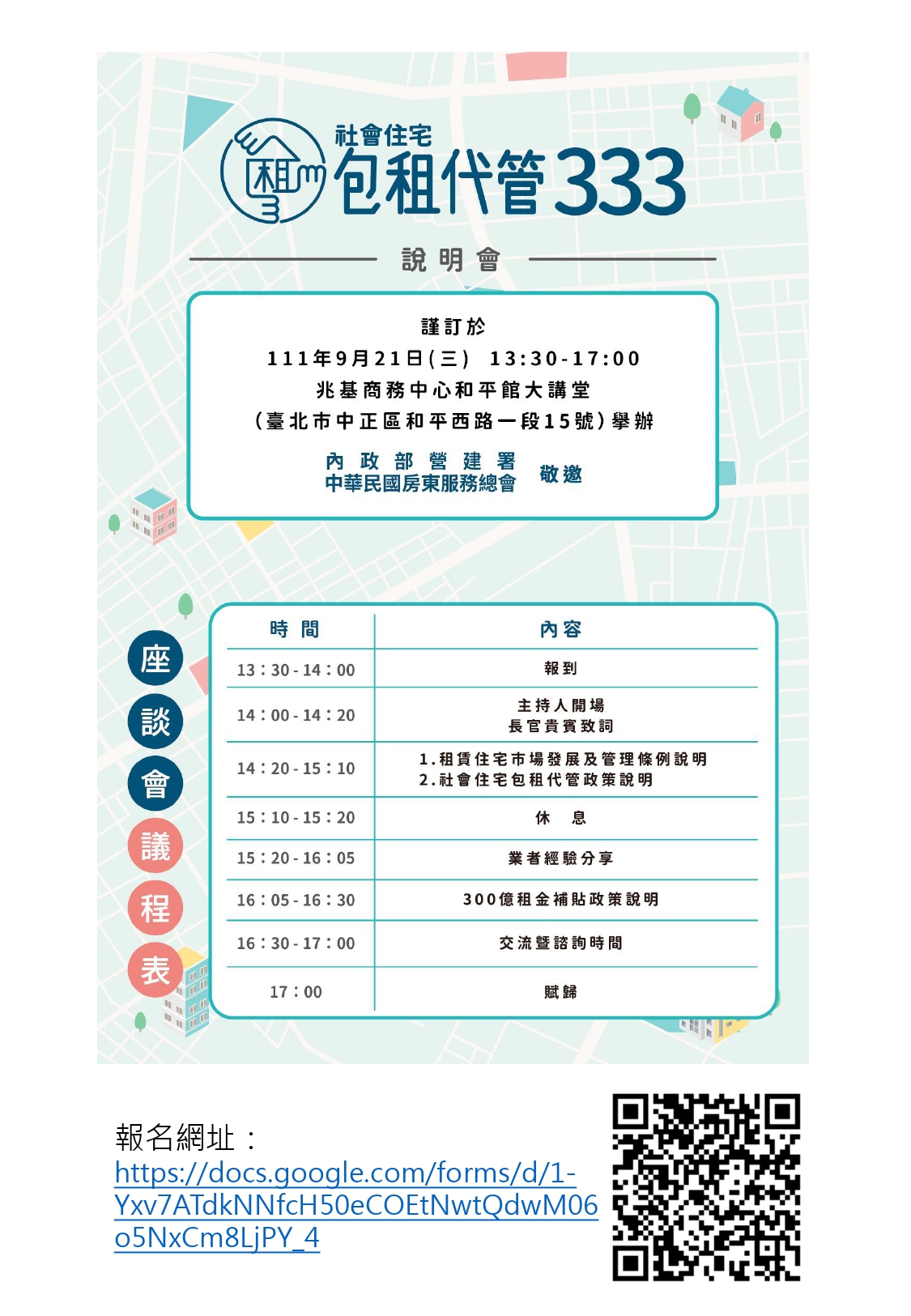 